Дополнительная  информация  Внимание ВСЕМ! 1.Проезд  от Ж/вокзала  до гостиницы «Юность»  на трамвае  № 17,24,29.            До остановки «Сталеваров»  2. Проезд от Ж/Д  вокзала до  гостиницы   «Сафари»              - маршрутка   № 41 ,16  остановка   Эко парк               или улица  им. Газеты Правда, 43    пешком 240 мВокзал415 остановокВыходите после «КБО»им. Газеты ПравдаИм. Газеты Правда, 43                             Культурная  программа                       Посещение  АКВАПАРКАТел. +7(3519)266-788  Почта: vodopadchudes@gmail.com  Адрес:Магнитогорск,Набережная,9   Коллективное посещение д/с и школами (не менее 10 человек, 1 руководитель бесплатно) 9:00-21.00                  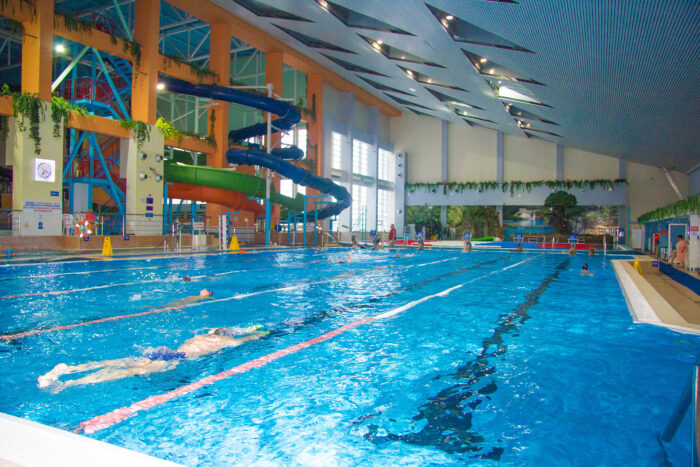 